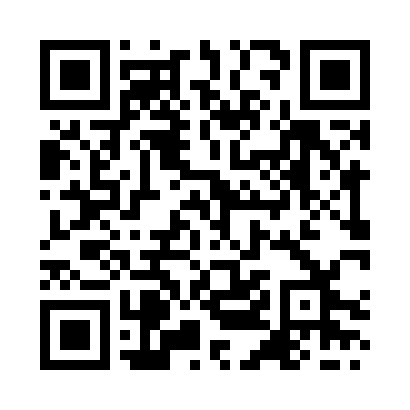 Prayer times for Voinjama, LiberiaWed 1 May 2024 - Fri 31 May 2024High Latitude Method: NonePrayer Calculation Method: Muslim World LeagueAsar Calculation Method: ShafiPrayer times provided by https://www.salahtimes.comDateDayFajrSunriseDhuhrAsrMaghribIsha1Wed5:116:2312:363:526:497:572Thu5:106:2312:363:526:497:583Fri5:106:2312:363:536:497:584Sat5:096:2212:363:536:497:585Sun5:096:2212:363:536:497:586Mon5:096:2212:363:546:497:587Tue5:086:2212:363:546:497:598Wed5:086:2112:353:546:507:599Thu5:086:2112:353:556:507:5910Fri5:076:2112:353:556:507:5911Sat5:076:2112:353:556:508:0012Sun5:076:2112:353:566:508:0013Mon5:066:2012:353:566:508:0014Tue5:066:2012:353:576:518:0015Wed5:066:2012:353:576:518:0116Thu5:056:2012:353:576:518:0117Fri5:056:2012:353:586:518:0118Sat5:056:2012:353:586:518:0219Sun5:056:2012:363:586:518:0220Mon5:056:2012:363:596:528:0221Tue5:046:1912:363:596:528:0322Wed5:046:1912:363:596:528:0323Thu5:046:1912:364:006:528:0324Fri5:046:1912:364:006:538:0425Sat5:046:1912:364:006:538:0426Sun5:046:1912:364:016:538:0427Mon5:046:1912:364:016:538:0528Tue5:036:1912:364:016:538:0529Wed5:036:1912:364:026:548:0530Thu5:036:1912:374:026:548:0631Fri5:036:1912:374:026:548:06